                   臺中市私立向陽托嬰中心2.5.8.11月份菜單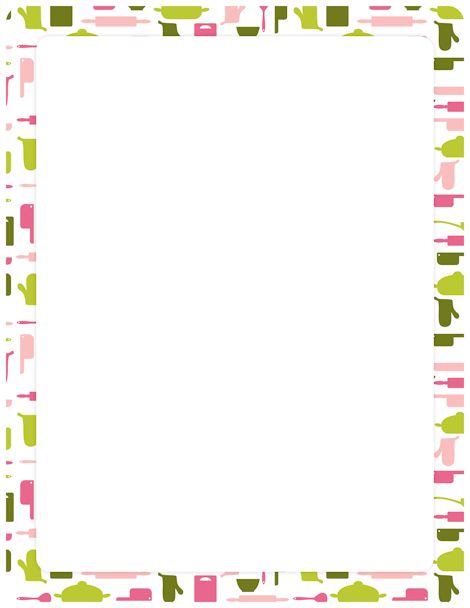  本餐點表為每月預定內容，本中心將依每位嬰幼兒發展狀況提供合適的餐點。本中心視嬰幼兒狀況彈性調整嬰幼兒的飲食。若因季節影響食材的採買，本中心會做彈性的調整，恕不再另行告知，敬請見諒。日期上午中餐中餐中餐青菜下午點心下午點心日期上午7m-1y2m7m-1y2m1y2m以上青菜下午點心下午點心1新鮮水果胡蘿蔔肉末寶寶粥胡蘿蔔肉末寶寶粥胡蘿蔔洋蔥雞柳飯季節時蔬四季豆滑蛋地瓜粥四季豆滑蛋地瓜粥2新鮮水果大白菜燴鮮魚粥大白菜燴鮮魚粥高麗菜木耳雞肉燉飯季節時蔬玉米筍小魚粥玉米筍小魚粥3新鮮水果高麗菜雞柳粥高麗菜雞柳粥紅燒肉、玉米炒木耳季節時蔬香菇滑蛋粥香菇滑蛋粥4新鮮水果地瓜碎肉粥地瓜碎肉粥搶鍋麵季節時蔬肉末櫛瓜粥肉末櫛瓜粥5新鮮水果皇帝豆小魚粥皇帝豆小魚粥香蒸肉、燜豆腐季節時蔬高麗菜蛋黃粥高麗菜蛋黃粥1新鮮水果洋蔥雞肉末粥洋蔥雞肉末粥鮮魚什錦燴飯季節時蔬白蘿蔔小魚粥白蘿蔔小魚粥2新鮮水果雞肉末蔬菜燉粥雞肉末蔬菜燉粥塔香雞柳、蒸蛋季節時蔬雞絲蔬菜麵雞絲蔬菜麵3新鮮水果高麗菜碎粥肉高麗菜碎粥肉南瓜燒肉飯季節時蔬絲瓜蛋粥絲瓜蛋粥4新鮮水果小魚蛋黃粥小魚蛋黃粥清蒸鯛魚片、紅蘿蔔炒蛋季節時蔬什錦蔬菜麵什錦蔬菜麵5新鮮水果高麗菜碎粥肉高麗菜碎粥肉鮮魚什錦燴飯季節時蔬豆腐絞肉粥豆腐絞肉粥1新鮮水果菇菇蒸肉末菇菇蒸肉末          塔香雞柳、燴什錦菇季節時蔬山藥雞柳粥山藥雞柳粥2新鮮水果蛋黃大黃瓜粥蛋黃大黃瓜粥香蒸肉、蒸蛋季節時蔬香菇肉粥香菇肉粥3新鮮水果絲瓜滑蛋粥絲瓜滑蛋粥高麗菜玉米蛋炒飯季節時蔬絲瓜滑蛋粥絲瓜滑蛋粥4新鮮水果蔬菜雞丁粥蔬菜雞丁粥番茄菇菇義大利麵	季節時蔬蔬菜雞丁粥蔬菜雞丁粥5新鮮水果肉末洋蔥粥肉末洋蔥粥豬肉壽喜燒、紅燒豆腐季節時蔬洋蔥小魚粥洋蔥小魚粥1新鮮水果木耳燉肉粥木耳燉肉粥紅燒肉、玉米炒木耳季節時蔬南瓜肉末粥南瓜肉末粥2新鮮水果番茄蔬菜蛋花麵番茄蔬菜蛋花麵番茄蔬菜蛋花麵季節時蔬香菇肉粥香菇肉粥3  當  日  豆  漿  當  日  豆  漿鮮魚紅蘿蔔燉粥清蒸鯛魚片、番茄炒蛋地瓜碎肉粥4  當  日  豆  漿  當  日  豆  漿高麗菜碎粥肉胡蘿蔔高麗菜炒飯馬鈴薯雞肉末粥5  當  日  豆  漿  當  日  豆  漿胡蘿蔔蛋粥紅燒肉、玉米炒木耳地瓜肉末粥1  當  日  豆  漿  當  日  豆  漿小魚紅蘿蔔燉粥紅燒肉、玉米炒木耳蛋炒飯高麗菜雞肉粥2  當  日  豆  漿  當  日  豆  漿蔬菜燉雞肉末粥馬鈴薯燒肉、炒3色玉米碎肉粥